การลงทุนในหุ้นที่ไม่ได้จดทะเบียนในตลาดหลักทรัพย์และคุณภาพของการดูแลระยะยาวและภาระงานต่างๆ  หัวข้อ: การลงทุนในหุ้นที่ไม่ได้จดทะเบียนในตลาดหลักทรัพย์และคุณภาพของการดูแลระยะยาวและภาระงานต่างๆ เรียบเรียงโดย: Twila Jacobsen ยื่นโดย: บอร์ดบริหาร SEIU Local 503ด้วยเหตุที่ อุตสาหกรรมบ้านพักคนชรา บริการดูแลผู้ป่วยที่บ้าน การดูแลผู้ป่วยระยะสุดท้าย เป็นหนึ่งในอุตสาหกรรมที่กำลังเติบโตอย่างรวดเร็วในระบบเศรษฐกิจของอเมริกา และการจ้างผู้ดูแลผู้ป่วยที่บ้านเป็นงานที่เติบโตเร็วที่สุดในอเมริกา และเป็นงานที่มีค่าตอบแทนทางวิชาชีพต่ำสุดในประเทศ และ ด้วยเหตุที่ บริษัทที่หวังผลกำไรเป็นผู้ครอบครองธุรกิจเหล่านี้ และบริษัทที่ลงทุนในหุ้นที่ไม่ได้จดทะเบียนในตลาดหลักทรัพย์พบว่ามันน่าสนใจเป็นพิเศษ โดยการลดค่าใช้จ่ายเพื่อเพิ่มกระแสเงินสดและขายอย่างรวดเร็วเพื่อให้ได้กำไรสูง ซึ่งทำให้การลงทุนในเรื่องพนักงานและการดำเนินงานแย่ลง และ ด้วยเหตุที่ บริษัทบ้านพักคนชรา บริษัทให้บริการดูแลผู้ป่วยที่บ้าน และบริษัทให้บริการดูแลผู้ป่วยระยะสุดท้ายที่หวังผลกำไรมีมาตรฐานในการดูแลต่ำเมื่อเปรียบเทียบกับบริษัทในลักษณะเดียวกันที่ไม่หวังผลกำไร และโมเดลการลงทุนในหุ้นที่ไม่ได้จดทะเบียนในตลาดหลักทรัพย์เพื่อขยายผลกำไรอาจมีค่าใช้จ่ายในการลงทุนในส่วนของเจ้าหน้าที่และการดำเนินการต่างๆ โดยไม่ได้ลงทุนอย่างเพียงพอในเรื่องการฝึกอบรม ระดับของเจ้าหน้าที่ และค่าแรง เพื่อจูงใจและรักษาพนักงานให้อยู่ไปนานๆ และ ด้วยเหตุที่ พอร์ทโฟลิโอการลงทุนในหุ้นที่ไม่ได้จดทะเบียนในตลาดหลักทรัพย์ของ Oregon Treasury ระบุว่ามีบริษัทที่ลงทุนในหุ้นที่ไม่ได้จดทะเบียนในตลาดหลักทรัพย์ห้า (5) บริษัทที่เป็นหุ้นส่วนกับฝ่ายการคลัง และกองทุนเกษียณอายุ PERS ที่เกี่ยวข้องในอุตสาหกรรมนี้ ได้แก่ Advent, Blackstone Capital, KKR, Riverside Capital และ Wellspring Capital ตอนนี้ ดังนั้น: ให้ SEIU Local 503, OPEU ดำเนินการแก้ไขปรับปรุง โดยกำหนดให้กรมบริการมนุษย์ของโอเรกอนและหน่วยงานสุขภาพโอเรกอน ร่วมกับ SEIU 503 ร้องขอให้บริษัทบ้านพักคนชรา บริษัทผู้ให้บริการดูแลผู้ป่วยที่บ้าน และบริษัทผู้ให้บริการดูแลผู้ป่วยระยะสุดท้ายมีความโปร่งใสและเชื่อถือได้ และ  ให้ดำเนินการแก้ไขเพิ่มเติม ว่าสหภาพของเราร้องขอให้ Oregon Treasury ดำเนินการตรวจสอบอย่างละเอียด และส่งรายงานการลงทุนทั้งหมดของบริษัทที่ลงทุนในหุ้นที่ไม่ได้จดทะเบียนในตลาดหลักทรัพย์ที่ลงทุนในส่วนของบริษัทบ้านพักคนชรา บริษัทให้บริการดูแลผู้ป่วยที่บ้าน และบริษัทให้บริการดูแลผู้ป่วยระยะสุดท้ายในโอเรกอน และ ให้ SEIU Local 503, OPEU ดำเนินการแก้ไขปรับปรุงเพิ่มเติม เพื่อสนับสนุนการลงทุนในเศรษฐกิจการดูแลในทุกวิถีทางที่เป็นไปได้ เพื่อช่วยเหลือผู้ให้บริการดูแล และผู้รับบริการ โดยเพิ่มค่าตอบแทนและให้การช่วยเหลือทางการเงินอื่นๆ สำหรับแรงงานที่ทำงานบ้าน ดูแลเด็ก และดูแลผู้สูงอายุ 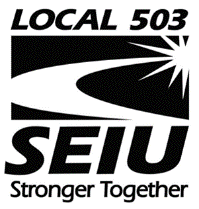 พนักงานผู้ให้บริการการเป็นตัวแทนพนักงานการเป็นตัวแทนพนักงานสหภาพระหว่างประเทศข้อมติที่ 2ข้อมติที่ 2Local 503 คำแนะนำของคณะกรรมการ ประจำปี 2022:คำแนะนำของคณะกรรมการ ประจำปี 2022:สาธารณชนโอเรกอน___ ผ่านมติ___ ผ่านตามที่ปรับแก้สหภาพพนักงาน___ ไม่ผ่านมติ